Муниципальное бюджетное общеобразовательное учреждение «Средняя общеобразовательная школа» пст. ЧиньяворыкКонспект урока. Обучение в сотрудничестве. Класс Жгутиконосцы. Эвглена зеленая.Выполнила учитель биологии МБОУ "СОШ" пст. Чиньяворык              С.С. Кузьминап. Чиньяворык 2014 годЦель урока: сформировать знание об особенностях строения и жизнедеятельности различных представителей класса ЖгутиконосцевЗадачи: Образовательные: Познакомиться с основными представителями класса Жгутиконосцев, и их средой  обитания. Изучить внутреннее строение и внешнее на примере эвглены зеленой.Определить место в систематике и познакомится с промежуточным положением эвглены между растениями и животными.  Воспитательные: Формирование научного мировоззрения.Оказывать взаимопомощь.Воспитывать умение работать в коллективе.        Развивающие:Развивать умения учащихся работать с текстом, иллюстрациями учебника.Учиться выделять главное, сравнивать, обобщать, делать соответствующие выводы.Тип урока: изучение нового материала.Методы обучения: Словесный, наглядный.Приемы обучения: Беседа, рассказ, наглядные объекты.Оборудование: компьютер, проектор,  презентация Power Point, рисунки.Литература:Захаров В.Б., Сонин Н.И., Биология:  Многообразие живых организмов, Учебник для 7 класса общеобразовательной школы/В.Б. Захаров, Н.И. Сонин. – 5-е изд., стереотип. – М.: Дрофа,, 2002. – 248 с.: ил.Козлова Т.А., Кучменко В.С. /Биология в таблицах 6-11 классы/ М., «Дрофа», 2003 г.Константинов В.М., Бабенко В.Г., Кучменко В.С., Биология:  Животные: Учебник для учащихся 7 класса общеобразовательных учреждений/ Под ред. проф. В.М. Константинова - 2-е изд., перераб.- М.: Вентана-Графф, 2004. – 304с.: ил.Пепеляева О.А., Сунцова И.В. /Поурочные разработки по биологии 7-8 классы/ М., «ВАКО», 2006 г.Сухова Т.С. /Контроьные и проверочные работы по биологии 6-8 классы/ М., «Дрофа», 2001 г.Страничка ученической тетради.Тип Саркодовые и жгутиконосцы.Класс Жгутиконосцы.Строение эвглены зеленой: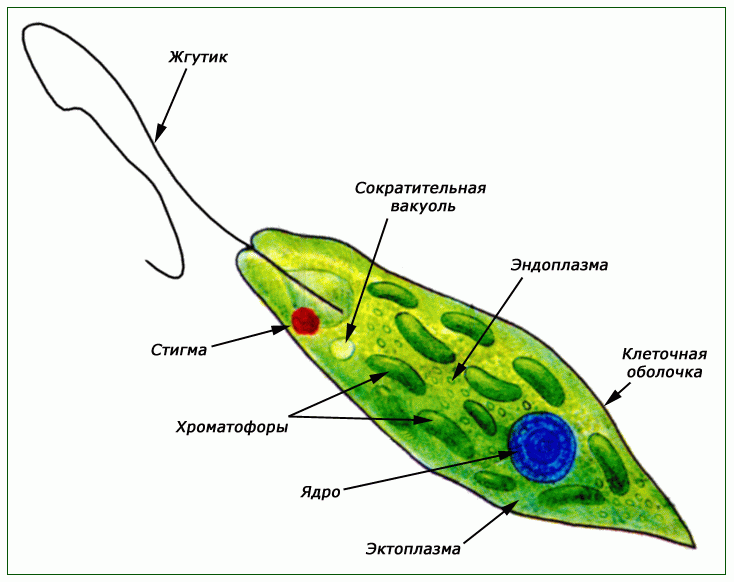 Среда обитания: Эвглена зеленая живет в сильно загрязненных небольших пресных водоемах и часто вызывает «цветение» воды. Питание: 
Автотрофное (способность самостоятельно синтезировать органические вещества из неорганических). 
Гетеротрофное(получает готовые органические вещества из неорганических).
Дыхание: через всю поверхность тела.
Выделение: сократительная вакуоль.
Размножение: бесполым путем. Образ жизни: свободноживущие (эвглена зеленая), паразитические (лямблия).Особенности строения жгутиконосцев: одиночные(трипонисома, лейшмания), колониальные (вольвокс, гониум).Этапы урокаДеятельность учителяДеятельность учащихсяОрганизационный моментФронтальный опросПсихологические установки на коллективную работуИзучение нового  материалаПодведение итога урокаОценка учащихсяРефлексияДомашнее заданиеЗдравствуйте ребята!–Прошу сесть всех в круг. В какой среде обитает амеба протей? Каковы особенности ее внешнего строения и передвижения?Какие органеллы есть в теле амебы и каковы их функции?Что такое циста? При каких условиях она образуется и в чем ее значение для амебы?    Мы продолжаем с вами изучение типа Саркодовые и Жгутиконосцы. С классом Саркодовые вы уже познакомились на примере амебы протей. А на сегодняшнем уроке мы с вами познакомились со следующим классом – это Жгутиконосцы и его представителем эвгленой зеленой. Запишите тему сегодняшнего урока: Класс Жгутиконосцы. Эвглена зеленая.   Сегодня мы будем работать по группам. Разбейтесь, пожалуйста, на 6 групп. Каждая группа получает задание на карточке. Вы ищите ответы в параграфе 10 на страницах 41-44, затем представитель от команды выйдет к доске и расскажет о том, что они прочитали. После мы все вместе основные мысли запишем в тетрадь.   И так, задание первой команды:Классификацию эвглены зеленой(подцарство, тип, класс, вид.)Место обитание, внешний вид( форма тела, жгутик, клеточный рот) и движение эвглены зеленой.  Давайте запишем в тетрадь:Место обитания: водоемы.Форма тела: веретеновидное, постоянное. Движение: за счет вращения жгутика. Второе задание:Строение эвгдены зеленой: пелликула(оболочка), базальное тельце, глазок, сократительная вакуоль, ядро, хлоропласты.Давайте подпишем рисунок: Строение эвглены зеленойТретье задание:Питание эвглены зеленой:А. автотрофноеБ. гетеротрофноеДавайте запишем:Питание:Автотрофное – на свету с помощью хлорофилла.Гетеротрофное – в темноте, с помощью рта.Четвертое задание:Дыхание и выделение эвглены зеленой.Размножение эвглены зеленой.Давайте запишем: Дыхание всем телом.Выделение с помощью сокр. вакуоли.Размножение бесполое – деление вдоль продольной оси.Пятое задание:Промежуточное положение эвглены зеленой между растениями и животными. Признаки растений и животных.Давайте запишем:Эвглена зеленая занимает промежуточное положение между растениями и животными.Шестое задание: Колониальные жгутиковые: вольвокс и гониум ( строение, размножение).Давайте запишем: Колониальные жгутиконосцы: вольвокс и гониум.И так, мы с вами изучили еще одного представителя подцарства Одноклеточных – эвглены зеленой. У нее есть свои приспособления и особенности. Давайте еще раз вспомним какие.Учитель выставляет и комментирует оценки.Какое у вас настроение на конец урока? Узнали ли вы что-то  новое и интересное?Параграф 10, вопросы после параграфа.Приветствуют учителя.Ученики отвечают на вопросы у доски с использованием плаката.Ученики записывают тему урока в тетрадь.Ученики рассаживаются.Ученики приступают к выполнению задания.Ученик отвечает и рисует на доске эвглену зеленую, отмечая на рисунке спрашиваемые органеллы. Остальные зарисовывают в тетрадь.Ученики записывают в тетрадь.Ученик отвечает, отмечает на том же рисунке на доске спрашиваемые органеллы  и в скобках коротко записывает их функции. Остальные зарисовывают в тетрадь.Ученик отвечает у доски.Ученик делает записи в тетради.Ученик отвечает у доски.Ученик делает записи в тетради.Ученик рассказывает.Ученик делает записи в тетради.Ученик рассказывает.Ученик делает записи в тетради.Учащиеся называют и дают краткое обобщение изученного на уроке материала.Учащиеся высказывают свое мнение.Ученики прощаются с учителем.